Summary of Legislation: The proposed legislation would require every capital project that (1) involves the construction or reconstruction of an assembly area and (2) claims an estimated baseline construction cost of $950,000 or more, to include in the project’s design and construction the installation of an induction loop assistive listening system—or an alternative assistive listening system that the mayor deems significantly more effective for the hard of hearing—in at least one assembly area. The proposed legislation would also require every security, information, or reception desk used for checking-in or screening people attending a meeting or event held in a looped assembly area to be equipped with microloops. Regarding signage, the legislation would require—if applicable—any building containing an assistive listening assembly area to display, at the entrance, the international symbol of access for hearing loss, including a “T” in the lower right-hand corner of the symbol to indicate the availability of the system. The legislation would also require the Mayor, or an office designated by the Mayor, to post information on its website regarding assistive listening systems at City-owned or operated facilities, including the cost associated with installation of new systems.Effective Date: This legislation would take effect on January 1, 2018 and would apply to projects that file an application for construction approval with the Department of Buildings on and after this date. The Mayor must post the aforementioned website information by July 1, 2018.  Fiscal Year In Which Full Fiscal Impact Anticipated: Fiscal 2019Fiscal Impact Statement:Impact on Revenues: It is anticipated that this legislation would not have any impact on revenues.Impact on Expenditures: It is estimated that this bill would result in $5.72 million in expenditures in Fiscal 2019. The projected expenditures assume an average induction loop system installation cost of $20,000 per project, based on vendor estimates. A review of the Fiscal 2017 Adopted Capital Commitment Plan suggests 286 eligible City capital projects, including 124 School Construction Authority projects. Funding 286 projects at $20,000 each results in $5.72 million in expenditures; however, the expenditures are subject to change based on the number of eligible projects added to the Capital Commitment Plan.Source of Funds To Cover Estimated Costs: General FundSource of Information: 	New York City Council Finance DivisionThe Mayor’s Office for People with Disabilities Estimate Prepared By: 	Jeanette Merrill, Legislative Financial AnalystEstimate Reviewed By:	Nathan Toth, Deputy Director, NYC Council Finance Division Crilhien R. Francisco, Unit Head, NYC Council Finance Division Eric Bernstein, Counsel, NYC Council Finance DivisionLegislative History: This legislation was introduced to the full Council on August 13, 2015 and was referred to the Committee on Mental Health, Developmental Disability, Alcoholism, Substance Abuse and Disability Services. The Committee held a hearing on October 22, 2015 and the bill was laid over. The bill was subsequently amended, and the Committee will vote on the amended legislation, Proposed Int. No. 882-A, at a hearing on March 15, 2017. Upon successful vote by the Committee, the full Council will vote on the legislation on March 16, 2017.Date Prepared:  March 13, 2017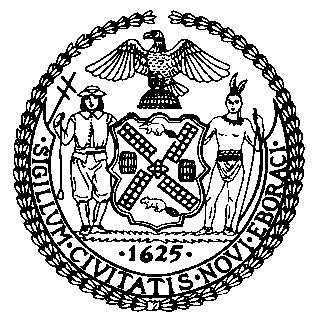 The Council of the City of New YorkFinance DivisionLatonia Mckinney, DirectorFiscal Impact StatementIntro. No: 882-ACommittee: Mental Health, Developmental Disability, Alcoholism, Drug Abuse and Disability ServicesTitle: A local law to amend the New York City Charter, in relation to requiring the installation of induction loop systems for certain capital projects paid in whole or in part from the City treasury and requiring the publication of public locations where such systems are available.Sponsor(s): Council Members Rosenthal, Torres, Eugene, Koo, Koslowitz, Cabrera, Chin, Van Bramer, Crowley, Levin, Reynoso, Palma, Deutsch, Dromm, Menchaca and CohenEffective FY 19FY Succeeding Effective FY 20Full Fiscal Impact FY 19Revenues$0$0$0Expenditures$5,720,000$0$5,720,000Net($5,720,000)$0($5,720,000)